О внесении изменений в существенные условия муниципального контракта № 0318300554422000022 от 4 апреля 2022 годаВ соответствии со статьёй 95 и с частью 65.1 статьи 112 Федерального закона от 5 апреля 2013 года № 44-ФЗ «О контрактной системе в сфере закупок товаров, работ, услуг для обеспечения государственных и муниципальных нужд», Федерального закона от 8 марта 2022 года № 46-ФЗ, письма индивидуального предпринимателя В.А. Буркица от 1 июля 2022 года № 3:1. Изменить следующие условия муниципального контракта                               № 0318300554422000022 от 4 апреля 2022года:1.1. пункт 3.1. изложить в следующей редакции: «3.1. Срок выполнения работ:1) начало выполнения работ: с 11 мая 2022 года;2) окончание выполнения работ: в течение трёх месяцев, в соответствии с календарным графиком производства работ, указанным в Приложении № 2, являющимся неотъемлемой частью настоящего контракта».1.2. Приложение № 2 «Календарный график производства работ» к муниципальному контракту № 0318300554422000022 от 4 апреля 2022 года изложить в следующей редакции:2. Контроль за выполнением настоящего распоряжения оставляю за собой.3. Настоящее распоряжение вступает в силу с момента его подписания. ГлаваСтаронижестеблиевскогосельского поселенияКрасноармейского района 						                В.В. Новак	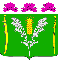 АДМИНИСТРАЦИЯСТАРОНИЖЕСТЕБЛИЕВСКОГО СЕЛЬСКОГО ПОСЕЛЕНИЯ КРАСНОАРМЕЙСКОГО РАЙОНАРАСПОРЯЖЕНИЕАДМИНИСТРАЦИЯСТАРОНИЖЕСТЕБЛИЕВСКОГО СЕЛЬСКОГО ПОСЕЛЕНИЯ КРАСНОАРМЕЙСКОГО РАЙОНАРАСПОРЯЖЕНИЕАДМИНИСТРАЦИЯСТАРОНИЖЕСТЕБЛИЕВСКОГО СЕЛЬСКОГО ПОСЕЛЕНИЯ КРАСНОАРМЕЙСКОГО РАЙОНАРАСПОРЯЖЕНИЕ«__04___»__07____2022 г.№ __46-р_____станица Старонижестеблиевскаястаница Старонижестеблиевскаястаница Старонижестеблиевская«Приложение 2«Приложение 2«Приложение 2«Приложение 2«Приложение 2«Приложение 2«Приложение 2«Приложение 2«Приложение 2к муниципальному контракту к муниципальному контракту к муниципальному контракту к муниципальному контракту к муниципальному контракту к муниципальному контракту к муниципальному контракту к муниципальному контракту к муниципальному контракту № 0318300554422000022 от 04.04.2022 г.№ 0318300554422000022 от 04.04.2022 г.№ 0318300554422000022 от 04.04.2022 г.№ 0318300554422000022 от 04.04.2022 г.№ 0318300554422000022 от 04.04.2022 г.№ 0318300554422000022 от 04.04.2022 г.№ 0318300554422000022 от 04.04.2022 г.№ 0318300554422000022 от 04.04.2022 г.№ 0318300554422000022 от 04.04.2022 г.Календарный график производства работКалендарный график производства работКалендарный график производства работКалендарный график производства работКалендарный график производства работКалендарный график производства работКалендарный график производства работКалендарный график производства работКалендарный график производства работпо объекту: Строительство многофункциональной спортивной площадки с зоной воркаута по адресу: ст. Старонижестеблиевская, ул. Мира, 136 «Б»по объекту: Строительство многофункциональной спортивной площадки с зоной воркаута по адресу: ст. Старонижестеблиевская, ул. Мира, 136 «Б»по объекту: Строительство многофункциональной спортивной площадки с зоной воркаута по адресу: ст. Старонижестеблиевская, ул. Мира, 136 «Б»по объекту: Строительство многофункциональной спортивной площадки с зоной воркаута по адресу: ст. Старонижестеблиевская, ул. Мира, 136 «Б»по объекту: Строительство многофункциональной спортивной площадки с зоной воркаута по адресу: ст. Старонижестеблиевская, ул. Мира, 136 «Б»по объекту: Строительство многофункциональной спортивной площадки с зоной воркаута по адресу: ст. Старонижестеблиевская, ул. Мира, 136 «Б»по объекту: Строительство многофункциональной спортивной площадки с зоной воркаута по адресу: ст. Старонижестеблиевская, ул. Мира, 136 «Б»по объекту: Строительство многофункциональной спортивной площадки с зоной воркаута по адресу: ст. Старонижестеблиевская, ул. Мира, 136 «Б»по объекту: Строительство многофункциональной спортивной площадки с зоной воркаута по адресу: ст. Старонижестеблиевская, ул. Мира, 136 «Б»Порядковый номер этапа выполнения контракта и (или) комплекса работ и(или) вида работ и (или) части работ отдельного вида работНаименование этапа выполнения контракта и(или) комплекса работ и (или) вида работ и (или) части работ отдельного вида работНаименование этапа выполнения контракта и(или) комплекса работ и (или) вида работ и (или) части работ отдельного вида работСроки исполнения этапа выполнения контракта и(или) комплекса работ и (или) вида работ и (или) части работ отдельного вида работСроки исполнения этапа выполнения контракта и(или) комплекса работ и (или) вида работ и (или) части работ отдельного вида работСроки исполнения этапа выполнения контракта и(или) комплекса работ и (или) вида работ и (или) части работ отдельного вида работСрок передачи строительных материалов, технологического оборудования заказчикаСрок передачи строительных материалов, технологического оборудования заказчикаСрок передачи строительных материалов, технологического оборудования заказчикаПорядковый номер этапа выполнения контракта и (или) комплекса работ и(или) вида работ и (или) части работ отдельного вида работНаименование этапа выполнения контракта и(или) комплекса работ и (или) вида работ и (или) части работ отдельного вида работНаименование этапа выполнения контракта и(или) комплекса работ и (или) вида работ и (или) части работ отдельного вида работначалоначалоокончаниеСрок передачи строительных материалов, технологического оборудования заказчикаСрок передачи строительных материалов, технологического оборудования заказчикаСрок передачи строительных материалов, технологического оборудования заказчика1223345551Устройство площадкиУстройство площадки11.05.202211.05.202211.06.2022 не предусмотрено  не предусмотрено  не предусмотрено 2Ограждение площадкиОграждение площадки15.06.202215.06.202201.08.2022 не предусмотрено  не предусмотрено  не предусмотрено 3Спортивное покрытиеСпортивное покрытие10.07.202210.07.202211.08.2022 не предусмотрено  не предусмотрено  не предусмотрено 4Спортивное оборудованиеСпортивное оборудование01.08.202201.08.202211.08.2022 не предусмотрено  не предусмотрено  не предусмотрено От «Заказчика»: 
Глава Старонижестеблиевского сельского поселения 
Красноармейского района                                
                                                                                                                                                                                                                        _______________В.В. Новак 
От «Заказчика»: 
Глава Старонижестеблиевского сельского поселения 
Красноармейского района                                
                                                                                                                                                                                                                        _______________В.В. Новак 
От «Заказчика»: 
Глава Старонижестеблиевского сельского поселения 
Красноармейского района                                
                                                                                                                                                                                                                        _______________В.В. Новак 
От «Заказчика»: 
Глава Старонижестеблиевского сельского поселения 
Красноармейского района                                
                                                                                                                                                                                                                        _______________В.В. Новак 
От «Заказчика»: 
Глава Старонижестеблиевского сельского поселения 
Красноармейского района                                
                                                                                                                                                                                                                        _______________В.В. Новак 
От «Заказчика»: 
Глава Старонижестеблиевского сельского поселения 
Красноармейского района                                
                                                                                                                                                                                                                        _______________В.В. Новак 
От «Заказчика»: 
Глава Старонижестеблиевского сельского поселения 
Красноармейского района                                
                                                                                                                                                                                                                        _______________В.В. Новак 
От «Заказчика»: 
Глава Старонижестеблиевского сельского поселения 
Красноармейского района                                
                                                                                                                                                                                                                        _______________В.В. Новак 
От «Заказчика»: 
Глава Старонижестеблиевского сельского поселения 
Красноармейского района                                
                                                                                                                                                                                                                        _______________В.В. Новак 
От «Заказчика»: 
Глава Старонижестеблиевского сельского поселения 
Красноармейского района                                
                                                                                                                                                                                                                        _______________В.В. Новак 
От «Заказчика»: 
Глава Старонижестеблиевского сельского поселения 
Красноармейского района                                
                                                                                                                                                                                                                        _______________В.В. Новак 
От «Заказчика»: 
Глава Старонижестеблиевского сельского поселения 
Красноармейского района                                
                                                                                                                                                                                                                        _______________В.В. Новак 
От «Заказчика»: 
Глава Старонижестеблиевского сельского поселения 
Красноармейского района                                
                                                                                                                                                                                                                        _______________В.В. Новак 
От «Заказчика»: 
Глава Старонижестеблиевского сельского поселения 
Красноармейского района                                
                                                                                                                                                                                                                        _______________В.В. Новак 
От «Заказчика»: 
Глава Старонижестеблиевского сельского поселения 
Красноармейского района                                
                                                                                                                                                                                                                        _______________В.В. Новак 
От «Заказчика»: 
Глава Старонижестеблиевского сельского поселения 
Красноармейского района                                
                                                                                                                                                                                                                        _______________В.В. Новак 
От «Заказчика»: 
Глава Старонижестеблиевского сельского поселения 
Красноармейского района                                
                                                                                                                                                                                                                        _______________В.В. Новак 
От «Заказчика»: 
Глава Старонижестеблиевского сельского поселения 
Красноармейского района                                
                                                                                                                                                                                                                        _______________В.В. Новак 
От «Заказчика»: 
Глава Старонижестеблиевского сельского поселения 
Красноармейского района                                
                                                                                                                                                                                                                        _______________В.В. Новак 
От «Заказчика»: 
Глава Старонижестеблиевского сельского поселения 
Красноармейского района                                
                                                                                                                                                                                                                        _______________В.В. Новак 
От «Заказчика»: 
Глава Старонижестеблиевского сельского поселения 
Красноармейского района                                
                                                                                                                                                                                                                        _______________В.В. Новак 
От «Заказчика»: 
Глава Старонижестеблиевского сельского поселения 
Красноармейского района                                
                                                                                                                                                                                                                        _______________В.В. Новак 
От «Заказчика»: 
Глава Старонижестеблиевского сельского поселения 
Красноармейского района                                
                                                                                                                                                                                                                        _______________В.В. Новак 
От «Заказчика»: 
Глава Старонижестеблиевского сельского поселения 
Красноармейского района                                
                                                                                                                                                                                                                        _______________В.В. Новак 
От «Заказчика»: 
Глава Старонижестеблиевского сельского поселения 
Красноармейского района                                
                                                                                                                                                                                                                        _______________В.В. Новак 
От «Заказчика»: 
Глава Старонижестеблиевского сельского поселения 
Красноармейского района                                
                                                                                                                                                                                                                        _______________В.В. Новак 
От «Заказчика»: 
Глава Старонижестеблиевского сельского поселения 
Красноармейского района                                
                                                                                                                                                                                                                        _______________В.В. Новак 
От «Подрядчика»: 
Индивидуальный предприниматель                        
                                                                                                                                                                                                                        _______________В.А. БуркицаОт «Подрядчика»: 
Индивидуальный предприниматель                        
                                                                                                                                                                                                                        _______________В.А. БуркицаОт «Подрядчика»: 
Индивидуальный предприниматель                        
                                                                                                                                                                                                                        _______________В.А. БуркицаОт «Подрядчика»: 
Индивидуальный предприниматель                        
                                                                                                                                                                                                                        _______________В.А. БуркицаОт «Подрядчика»: 
Индивидуальный предприниматель                        
                                                                                                                                                                                                                        _______________В.А. БуркицаОт «Подрядчика»: 
Индивидуальный предприниматель                        
                                                                                                                                                                                                                        _______________В.А. БуркицаОт «Подрядчика»: 
Индивидуальный предприниматель                        
                                                                                                                                                                                                                        _______________В.А. БуркицаОт «Подрядчика»: 
Индивидуальный предприниматель                        
                                                                                                                                                                                                                        _______________В.А. БуркицаОт «Подрядчика»: 
Индивидуальный предприниматель                        
                                                                                                                                                                                                                        _______________В.А. БуркицаОт «Подрядчика»: 
Индивидуальный предприниматель                        
                                                                                                                                                                                                                        _______________В.А. БуркицаОт «Подрядчика»: 
Индивидуальный предприниматель                        
                                                                                                                                                                                                                        _______________В.А. БуркицаОт «Подрядчика»: 
Индивидуальный предприниматель                        
                                                                                                                                                                                                                        _______________В.А. БуркицаОт «Подрядчика»: 
Индивидуальный предприниматель                        
                                                                                                                                                                                                                        _______________В.А. БуркицаОт «Подрядчика»: 
Индивидуальный предприниматель                        
                                                                                                                                                                                                                        _______________В.А. БуркицаОт «Подрядчика»: 
Индивидуальный предприниматель                        
                                                                                                                                                                                                                        _______________В.А. БуркицаОт «Подрядчика»: 
Индивидуальный предприниматель                        
                                                                                                                                                                                                                        _______________В.А. БуркицаОт «Подрядчика»: 
Индивидуальный предприниматель                        
                                                                                                                                                                                                                        _______________В.А. БуркицаОт «Подрядчика»: 
Индивидуальный предприниматель                        
                                                                                                                                                                                                                        _______________В.А. БуркицаОт «Подрядчика»: 
Индивидуальный предприниматель                        
                                                                                                                                                                                                                        _______________В.А. БуркицаОт «Подрядчика»: 
Индивидуальный предприниматель                        
                                                                                                                                                                                                                        _______________В.А. БуркицаОт «Подрядчика»: 
Индивидуальный предприниматель                        
                                                                                                                                                                                                                        _______________В.А. БуркицаОт «Подрядчика»: 
Индивидуальный предприниматель                        
                                                                                                                                                                                                                        _______________В.А. БуркицаОт «Подрядчика»: 
Индивидуальный предприниматель                        
                                                                                                                                                                                                                        _______________В.А. БуркицаОт «Подрядчика»: 
Индивидуальный предприниматель                        
                                                                                                                                                                                                                        _______________В.А. БуркицаОт «Подрядчика»: 
Индивидуальный предприниматель                        
                                                                                                                                                                                                                        _______________В.А. БуркицаОт «Подрядчика»: 
Индивидуальный предприниматель                        
                                                                                                                                                                                                                        _______________В.А. БуркицаОт «Подрядчика»: 
Индивидуальный предприниматель                        
                                                                                                                                                                                                                        _______________В.А. БуркицаОт «Подрядчика»: 
Индивидуальный предприниматель                        
                                                                                                                                                                                                                        _______________В.А. БуркицаОт «Подрядчика»: 
Индивидуальный предприниматель                        
                                                                                                                                                                                                                        _______________В.А. БуркицаОт «Подрядчика»: 
Индивидуальный предприниматель                        
                                                                                                                                                                                                                        _______________В.А. БуркицаОт «Подрядчика»: 
Индивидуальный предприниматель                        
                                                                                                                                                                                                                        _______________В.А. БуркицаОт «Подрядчика»: 
Индивидуальный предприниматель                        
                                                                                                                                                                                                                        _______________В.А. БуркицаОт «Подрядчика»: 
Индивидуальный предприниматель                        
                                                                                                                                                                                                                        _______________В.А. БуркицаОт «Подрядчика»: 
Индивидуальный предприниматель                        
                                                                                                                                                                                                                        _______________В.А. БуркицаОт «Подрядчика»: 
Индивидуальный предприниматель                        
                                                                                                                                                                                                                        _______________В.А. БуркицаОт «Подрядчика»: 
Индивидуальный предприниматель                        
                                                                                                                                                                                                                        _______________В.А. Буркица